Рекомендации для родителей группы №6Тема неделиОбразовательные областиРекомендации «Мир вокруг нас. Секреты школьной жизни»Математика "Четырёхугольник".Программное содержание: Развивать логическое мышление, любознательность, наблюдательность. Познакомить детей с понятиями о четырёхугольниках (ромб, параллелограмм), развивать конструктивные способности, умение преобразовывать одни математические объекты в другие.И/у «Превращение квадрата и прямоугольника в ромб и параллелограмм» - Все услышали шум и гам.В чём дело? Что случилось?Прямоугольник раздавили там –Он зваться стал параллелограмм.А потом раздавили квадрат.И он этому очень рад.Квадрат упал в сугробИ превратился в ромб.*Показываем сделанный из проволоки прямоугольник и спрашиваем детей- Как мы называем эту фигуру?- Что сделали с ним в стихотворении?- Правильно, его раздавили и он превратился в параллелограмм. (надавить на прямоугольник и превратить его в параллелограмм). Давай вместе произнесём  «параллелограмм».*Показываем сделанный из проволоки квадрат и спрашиваем детей- Как мы называем эту фигуру?- А с ним что произошло?- Правильно, его раздавили, он упал в сугроб и превратился в ромб. (Надавить на квадрат и превратить его в ромб). Давай вместе произнесём  «ромб».- А, как мы назовём одним словом квадрат, ромб, прямоугольник и параллелограмм?- Правильно. Четырёхугольники«Мир вокруг нас. Секреты школьной жизни»Познание«Мир вокруг нас. Секреты школьной жизни». Программное содержание: Развивать желание детей учиться в школе, вызвать интерес к жизни школьника; снять страх перед школой, облегчить будущую адаптацию; расширить и уточнить знания о школе, школьной жизни.Д/и. «Собери портфель» - Закрепить названия школьных принадлежностей. Воспитывать бережное отношение к ним. Побудить желание учиться в школе.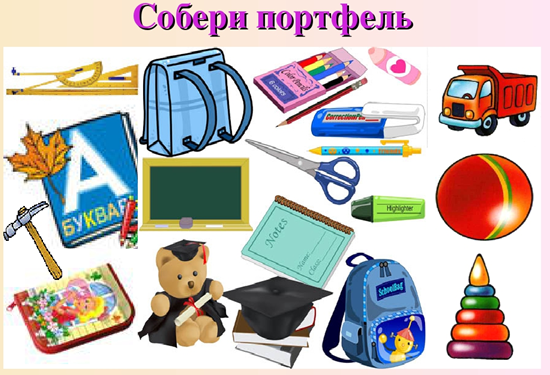 Устройте вечер загадок о школьных принадлежностях.Кто живет в портфеле:ПортфельЗимою книжками набит,
А летом пуст и крепко спит.
Зимой по улице бежит,
А летом в комнате лежит.Но только очень настаёт,
Меня он за руку берёт,
И снова в дождик и метель
Со мной шагает мой портфель.Учебник- Учитель у меня в портфеле!
- Кто? Быть не может! Неужели?
- Взгляни, пожалуйста! Он тут.
Его учебником зовут.ТетрадиТетради в портфеле шуршали,
Что в жизни важнее, решали.
Тетрадка в линейку бормочет:
- Грамматика!А в клетку тетрадка ворчит:
- Математика!
На чём примирились тетрадка с тетрадкой,
Для нас до сих пор остаётся загадкой.ЗакладкаЯ — нарядная закладка.
Я нужна вам для порядка.
Зря страницу не листай.
Где заложено — читай!РезинкаЯ — ластик, я — резинка.
Чумазенькая спинка.
Но совесть у меня чиста:
Помарку стёрла я с листа!Альбом для рисованияИ в десять лет, и в семь, и в пять
Все люди любят рисовать.
И каждый смело нарисует
Всё, что его интересует.Всё вызывает интерес:
Далёкий космос, ближний лес,
Цветы, машины, пляжи, сказки…
Всё нарисуем! Были б краскиДа лист бумаги на столе,
Да мир в семье и на земле!ПеналКарандаш в пенале мается,
Но зато он не ломается.
Ручка в тесноте находится,
Но зато легко находится.КарандашЯ — малютка-карандашик,
Исписал я сто бумажек.
А когда я начинал,
То с трудом влезал в пенал.Школьник пишет и растёт,
Карандаш — наоборот.ДневникВ дневнике заданья на дом,
И стоят отметки рядом.
До чего же хороши!
Ну-ка, мама, подпиши!КисточкаНад бумажным листом
Машет кисточка хвостом
И не просто машет,
А бумагу мажет,Красит в разные цвета.
Ух, какая красота!РучкаБуквы напечатанные
Очень аккуратные.
Буквы для письма
Я пишу сама.Очень весело пишется ручке:
Буквы держат друг дружку за ручки.
Ещё раз про ручку
- Ах, батюшки! — сказала ручка. -Что значит эта закорючка?
- Чернильная ты голова!
Ты ж написала букву "А"!ТочилкаПочему из-под точилки
Вьются стружки и опилки?
Карандаш писать не хочет,
Вот она его и точит!«Мир вокруг нас. Секреты школьной жизни»Развитие речи(Связная речь) Составление рассказа по картине «Зайцы» Программное содержание: учить составлять рассказ по картине по предположенному плану, включать в рассказ описание внешнего вида персонажей и их характеристику.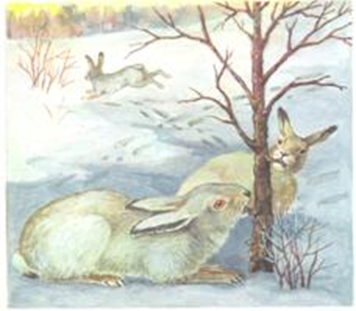 Сегодня мы будем много разговаривать, поэтому давайте разомнем наши язычки (артикуляционная гимнастика):«Наши губки улыбнулись,
Прямо к ушкам потянулись.
Ты попробуй «И-и-и» скажи,
Свой заборчик покажи»- Скажите, каких лесных животных вы знаете?- Много живет в лесу животных, а про кого говорится в этой загадке:Длинное ухо,Комочек пуха.Прыгает ловко,Любит морковку. (Заяц).- Почему вы думаете, что это заяц?- Какой Заяц? Как можно сказать про него?(Беленький, пушистый, добрый, хороший. У него длинные уши, короткий хвост.)- Давайте назовем членов семьи зайцев: папа-заяц, мама-зайчиха, детеныши-зайчата, а если один малыш-то - зайчонок.- Сегодня мы будем рассматривать картину и составлять по ней рассказ.Беседа по картине «Зайцы».- Кто нарисован на картине?- Где зайцы находятся?- Какое время года изображено на картине?- Почему вы так думаете?- Сколько зайцев?предложите дать название картине («Зайцы», «На лесной полянке»).образец рассказа: "Однажды в ясный зимний день выскочил на лесную полянку заяц-беляк. Сам большой, пушистый, а носишко небольшой и нежно-розовый, как конфетка. Кончики ушей у зайца черненькие.Огляделся. Кругом снег. Маленькую елочку почти не видно – утонула в снегу. Увидел заяц сломанное дерево. Обрадовался: "Хорошо-то как!" Встал столбиком и принялся обгрызать кору.Глядь, а к нему гость! Насторожились зайцы, смотрят друг на друга. И неизвестно, чем эта встреча закончится".«Мир вокруг нас. Секреты школьной жизни»Обучение грамоте«Выдели согласный звук» (закрепление)Программное содержание: Закрепить умение выделять согласный звук в начале и в конце слова. упражнять в правильном распределении мышечной нагрузки в руке.Артикуляционная гимнастика: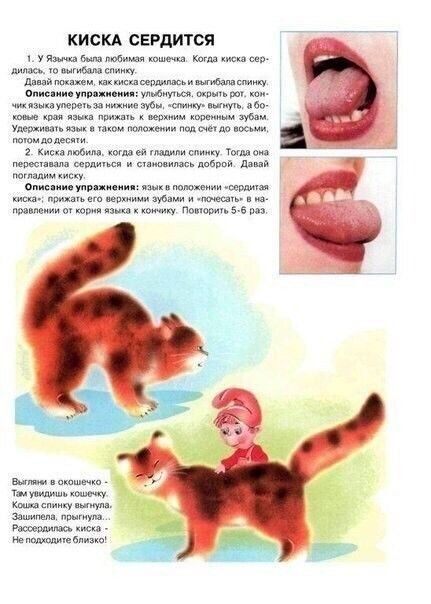 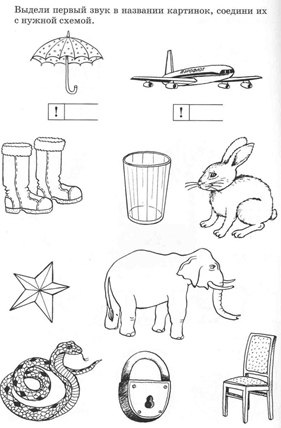 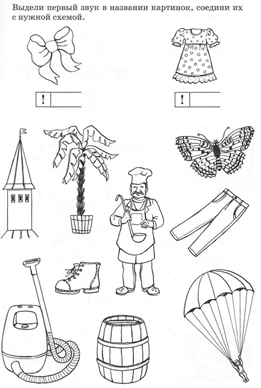 *Предложите ребёнку листочек в клеточку и простой карандаш. Начните рисовать узор по клеточкам, а ребёнку предложите его продолжить«Мир вокруг нас. Секреты школьной жизни»Знакомство с книжной культурой и художественной литературойЧтение сказки В. Катаева «Цветик -семицветик»Программное содержание:Подвести детей к пониманию нравственного смысла сказки, к мотивированной оценке поступков, и характера главной героини, закрепить знания детей о жанровых особенностях сказки.Ссылка на текст сказки В. Катаева «Цветик -семицветик»https://skazki.rustih.ru/valentin-kataev-cvetik-semicvetik/Вопросы к произведению:Какое название у сказки?Кто автор сказки?Кто главный герой сказки?Расскажите, как появился у Жени волшебный цветок?Как вы поняли, что старушка была доброй феей?Какой вам показалась Женя? Что вы о ней можете сказать?Какие из желаний, которые загадала Женя, показались вам ненужными? Почему вы так решили?Какие желания показались важными? Объясните, почему вы так думаете?Почему мы говорим. Что это сказка? Что сказочного в этой истории?- В сказке вам встретились интересные выражения: *«Женя любила считать ворон»     Как вы это поняли? В каких еще случаях говорят, что ты ворон считаешь?  Как сказать про это по - другому?* «Увидев медведей на Северном полюсе, Женя закричала что есть мочи»     Что означает это выражение?*Также неожиданно старушка исчезла, «как сквозь землю провалилась»     Как это? (Ее не стало, исчезла, вдруг пропала)-  Хорошая и добрая девочка Женя, но ее желание по поводу игрушек, жадное какое-то желание. Подумайте, как егоможно было бы изменить, чтобы оно стало добрым?- Представьте себя на месте Жени, закройте глаза и загадайте желание.- Обязательно ли иметь волшебный цветок, чтобы делать добрые дела? (нет, достаточно иметь доброе сердце, приходить на помощь другим в трудную минуту, не ждать, когда вас попросят об этом).«Мир вокруг нас. Секреты школьной жизни»Художественно-эстетическое развитиеРисование.Тема: «Радуга-дуга»Программное содержание: самостоятельное и творческое отражение представлений о красивых природных явлениях разными изобразительно-выразительными средствами.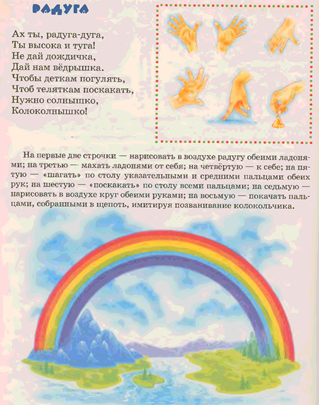 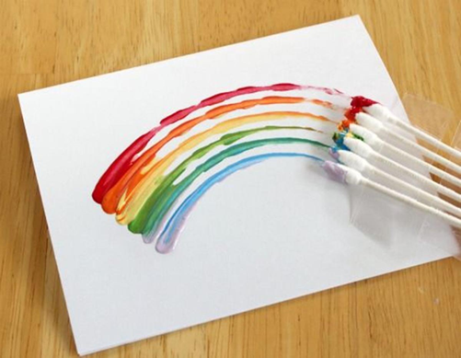 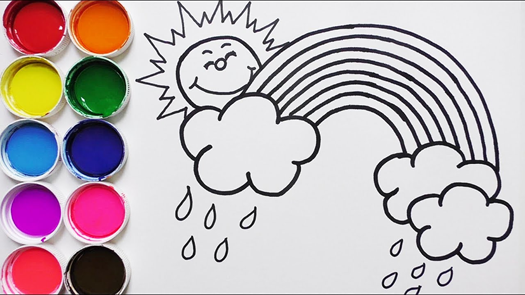 Изобразите любыми выразительными средствами«Мир вокруг нас. Секреты школьной жизни»ЛепкаТема: «Чудесные раковины»Программное содержание: лепка плоских и объемных раковин разными способами: расплющивание исходной формы (шар, конус) и ее видоизменение (трансформация)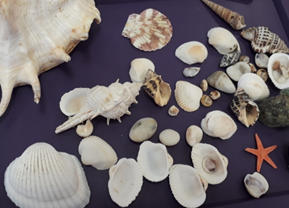 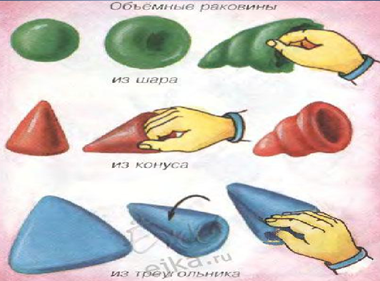 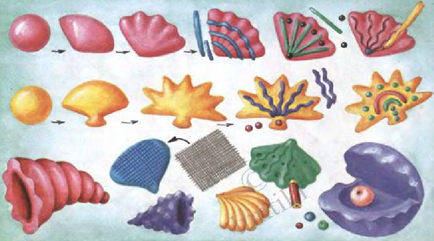 «Мир вокруг нас. Секреты школьной жизни»Дополнительные задания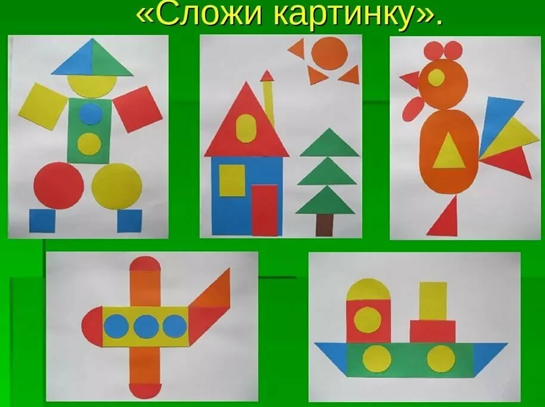 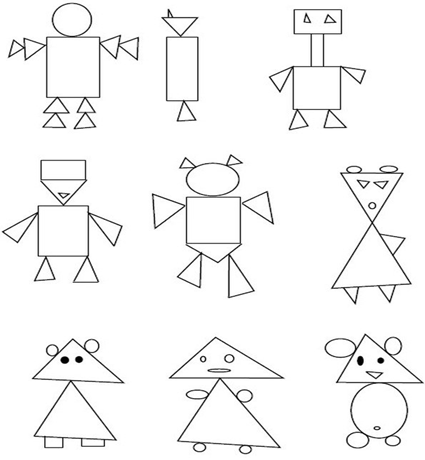 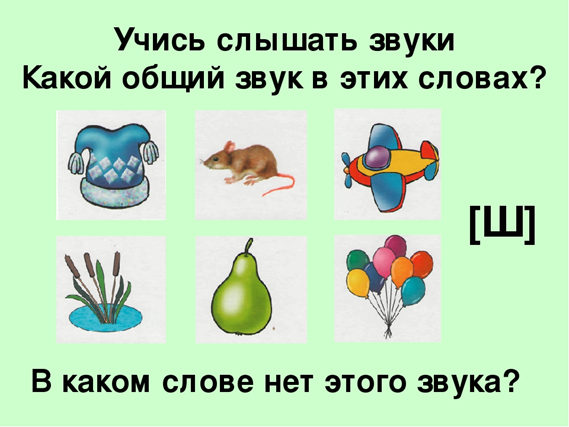 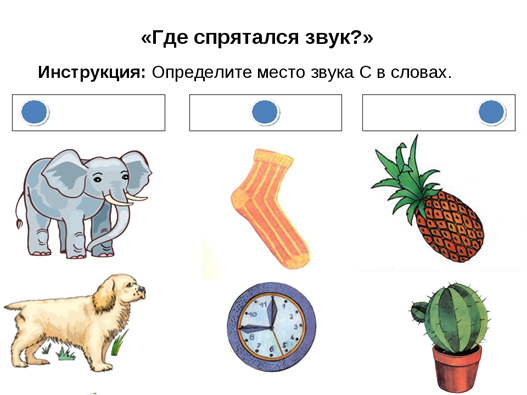 Дополнительные задания